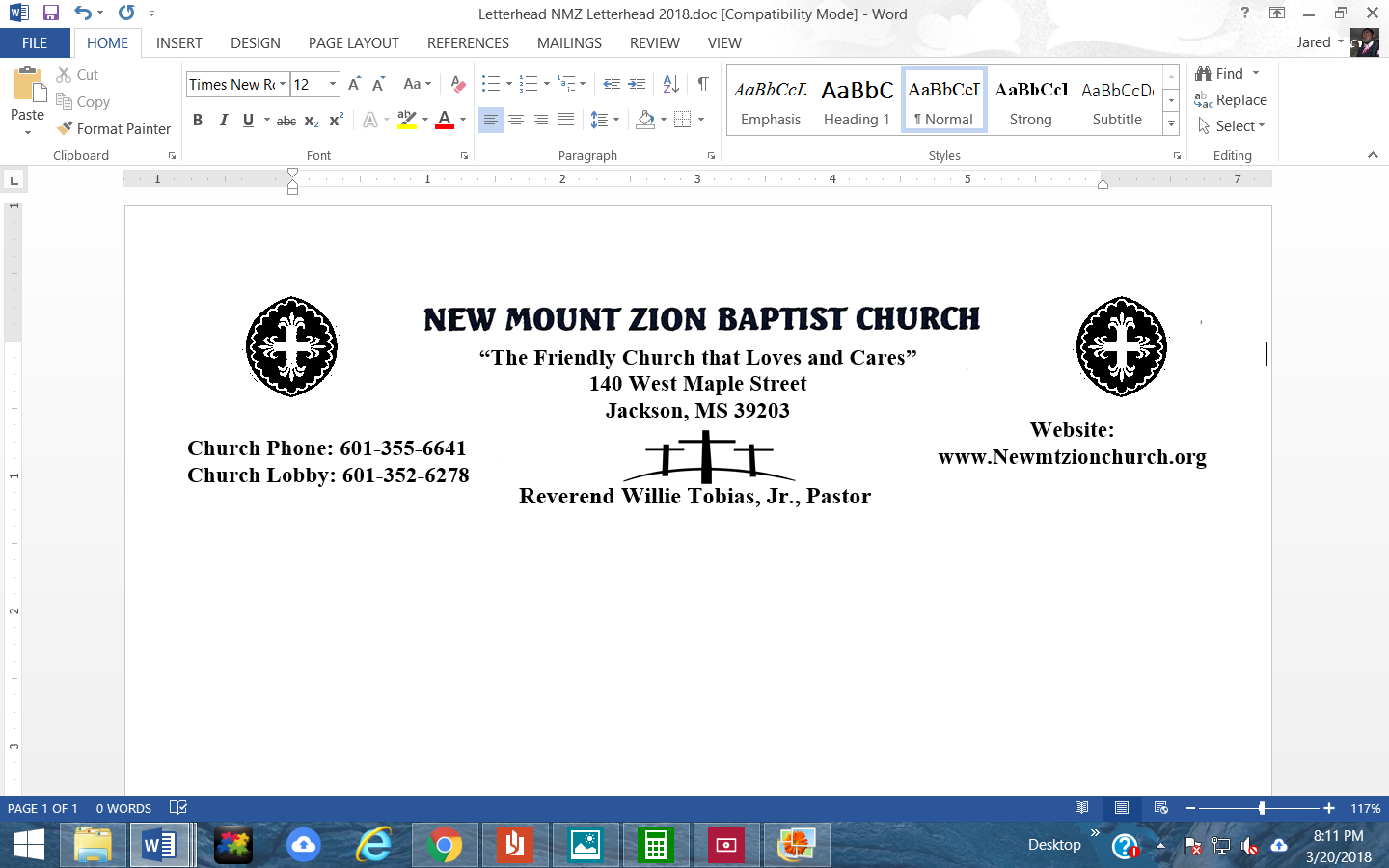 Genesis 26: 18-35 & Genesis 27: 1-29Bible Class: July 26, 2021Point to Ponder: Less is written about Isaac then his father Abraham and his boy Jacob. Of the "big three" Abraham, Isaac, and Jacob (a trio of names mentioned in the Scripture some twenty-five or more times together), Isaac lived the longest but was the less achiever or the three. He was the ordinary son of a great father, and the ordinary father of a great son. Of what little is written of him, this chapter in Genesis can especially be called Isaac's chapter, for he is the main theme of the chapter.In reading verses 18-22, why did conflict erupt over the wells? How did Isaac respond? Who originally owned the wells? (Dr. Sonja Fuqua)In reading verses 26-33, what lessons can be learned as it relates to developing and maintaining peaceful relationships? (Bro. Malcolm Dodd)Why was Isaac and Rebekah disappointed with Esau?  What two sins did Esau commit? (Dec. Ralph Woullard)How are the actions of Isaac in chapter 27 verses 1-4 sinful? How are his actions going against the “will” of GOD? (Sis. Laverne Chinn)How are the actions of Rebekah in chapter 27 verses 5-17 sinful? What is Rebekah guilty of doing? How are her actions exposing her lack of faith? (Sis. Brenda Newson)How are the actions of Jacob in chapter 27 verses 18-29 sinful? Briefly discuss receiving God’s blessings through a wrong method.  (Bro. Michael Mance)